DEMANDE DE COMMUNICATION DE COPIESRectorat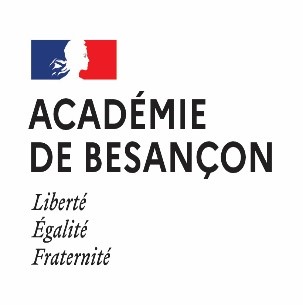 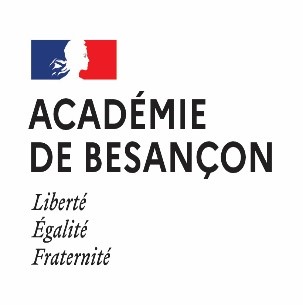 Direction des Examens et ConcoursTéléphone
03 81 65 74 78FaxMél.ce.dec@ac-besancon.frCe formulaire complété doit être accompagné d'une copie d'une pièce d'identité du candidat en cours de validité.Document à retourner à l'adresse suivante :Rectorat de Besançon - Secrétariat de la Direction des Examens et Concours - 10 rue de la Convention  - 25030 BESANCON CEDEXLes photocopies de copies peuvent être demandées jusqu'au 1er mai de l'année qui suit la session, les copies sont détruites dans le courant du mois de mai.1 - IDENTIFICATION DU CANDIDAT□ Madame    □ MonsieurNom :	Nom de naissance :	Prénom(s) :	Adresse :	Code Postal :	Ville :	Téléphone :	2 - EXAMENExamen :	Série/Spécialité :	N° de jury : 	- DISCIPLINES SOUHAITEESJoindre la convocation ou une photocopie du relevé de notes avec les disciplines entourées.- MODALITES (cocher la case de votre choix)□ Je reçois un scan de mes copies par mail à l'adresse suivante, sans frais :OU□ Je souhaite recevoir mes photocopies à mon domicile et je m'engage à régler le montant correspondant au coût des photocopies (0,18€/page) et aux frais d'envoi, à réception des copies.Fait à	, le	/	/	Signature du candidat